https://reurl.cc/ogy4bD
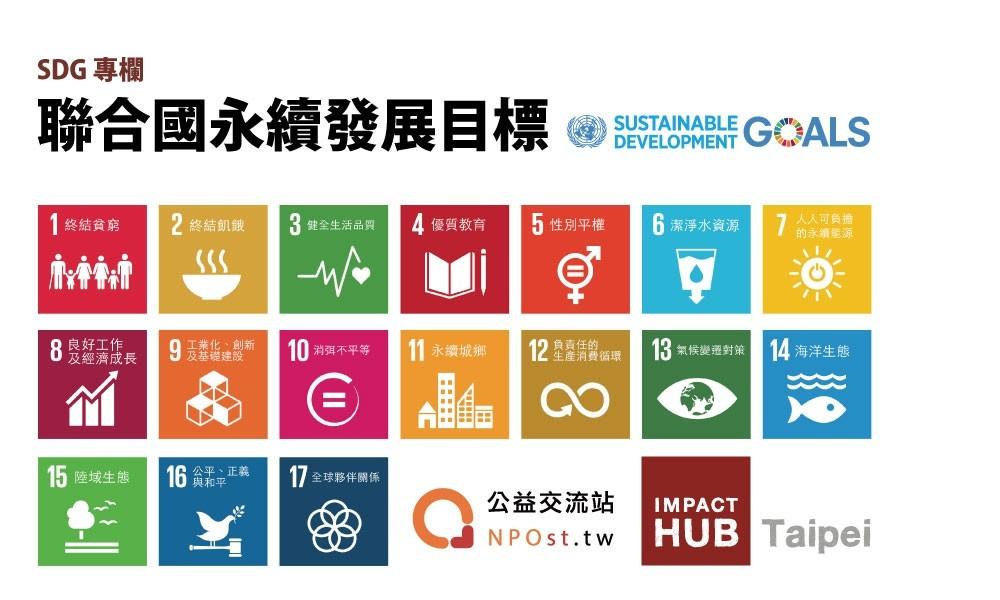 社群名稱建議學分認抵領域□人文思維領域　  □美學涵養領域  　□公民社會領域　
□全球視野領域    □自然科學領域    □人文思維領域　  □美學涵養領域  　□公民社會領域　
□全球視野領域    □自然科學領域    □人文思維領域　  □美學涵養領域  　□公民社會領域　
□全球視野領域    □自然科學領域    □人文思維領域　  □美學涵養領域  　□公民社會領域　
□全球視野領域    □自然科學領域    □人文思維領域　  □美學涵養領域  　□公民社會領域　
□全球視野領域    □自然科學領域    □人文思維領域　  □美學涵養領域  　□公民社會領域　
□全球視野領域    □自然科學領域    □人文思維領域　  □美學涵養領域  　□公民社會領域　
□全球視野領域    □自然科學領域    聯合國
永續發展目標
(SDGs)請參考附件一，確認有無對應目標(可複選)
□有，對應至____________________項  □無對應目標請參考附件一，確認有無對應目標(可複選)
□有，對應至____________________項  □無對應目標請參考附件一，確認有無對應目標(可複選)
□有，對應至____________________項  □無對應目標請參考附件一，確認有無對應目標(可複選)
□有，對應至____________________項  □無對應目標請參考附件一，確認有無對應目標(可複選)
□有，對應至____________________項  □無對應目標請參考附件一，確認有無對應目標(可複選)
□有，對應至____________________項  □無對應目標請參考附件一，確認有無對應目標(可複選)
□有，對應至____________________項  □無對應目標社群召集人姓名所屬系級社群召集人電話學號社群召集人E-mail推薦指導教師學系學系學系學系姓名姓名姓名推薦指導教師職員編號職員編號職員編號職員編號推薦指導教師課程目標：課程目標：課程目標：課程目標：課程目標：課程目標：課程目標：推薦指導教師(若無推薦之指導教師將由教發中心媒合適合專業之指導教師。)(若無推薦之指導教師將由教發中心媒合適合專業之指導教師。)(若無推薦之指導教師將由教發中心媒合適合專業之指導教師。)(若無推薦之指導教師將由教發中心媒合適合專業之指導教師。)(若無推薦之指導教師將由教發中心媒合適合專業之指導教師。)(若無推薦之指導教師將由教發中心媒合適合專業之指導教師。)(若無推薦之指導教師將由教發中心媒合適合專業之指導教師。)社群成員
(召集人以外之成員，可自行增加表格)成員一姓名所屬系級社群成員
(召集人以外之成員，可自行增加表格)成員一學號E-mail社群成員
(召集人以外之成員，可自行增加表格)成員二姓名所屬系級社群成員
(召集人以外之成員，可自行增加表格)成員二學號E-mail社群成員
(召集人以外之成員，可自行增加表格)成員三姓名所屬系級社群成員
(召集人以外之成員，可自行增加表格)成員三學號E-mail社群成員
(召集人以外之成員，可自行增加表格)成員四姓名所屬系級社群成員
(召集人以外之成員，可自行增加表格)成員四學號E-mail募課執行聲明本次社群募課計畫執行內容 非屬院、系(所)之課程專題(作業)、畢業專題(展演)，以及其他可認列所屬院系學分之學習活動。計畫經審查後，如證實屬於上述活動，教發中心將有權利予以取消認抵學分及獲得執行經費之資格。
□我確認本次學生募課社群非上述學習活動，召集人簽章______________本次社群募課計畫執行內容 非屬院、系(所)之課程專題(作業)、畢業專題(展演)，以及其他可認列所屬院系學分之學習活動。計畫經審查後，如證實屬於上述活動，教發中心將有權利予以取消認抵學分及獲得執行經費之資格。
□我確認本次學生募課社群非上述學習活動，召集人簽章______________本次社群募課計畫執行內容 非屬院、系(所)之課程專題(作業)、畢業專題(展演)，以及其他可認列所屬院系學分之學習活動。計畫經審查後，如證實屬於上述活動，教發中心將有權利予以取消認抵學分及獲得執行經費之資格。
□我確認本次學生募課社群非上述學習活動，召集人簽章______________本次社群募課計畫執行內容 非屬院、系(所)之課程專題(作業)、畢業專題(展演)，以及其他可認列所屬院系學分之學習活動。計畫經審查後，如證實屬於上述活動，教發中心將有權利予以取消認抵學分及獲得執行經費之資格。
□我確認本次學生募課社群非上述學習活動，召集人簽章______________本次社群募課計畫執行內容 非屬院、系(所)之課程專題(作業)、畢業專題(展演)，以及其他可認列所屬院系學分之學習活動。計畫經審查後，如證實屬於上述活動，教發中心將有權利予以取消認抵學分及獲得執行經費之資格。
□我確認本次學生募課社群非上述學習活動，召集人簽章______________本次社群募課計畫執行內容 非屬院、系(所)之課程專題(作業)、畢業專題(展演)，以及其他可認列所屬院系學分之學習活動。計畫經審查後，如證實屬於上述活動，教發中心將有權利予以取消認抵學分及獲得執行經費之資格。
□我確認本次學生募課社群非上述學習活動，召集人簽章______________本次社群募課計畫執行內容 非屬院、系(所)之課程專題(作業)、畢業專題(展演)，以及其他可認列所屬院系學分之學習活動。計畫經審查後，如證實屬於上述活動，教發中心將有權利予以取消認抵學分及獲得執行經費之資格。
□我確認本次學生募課社群非上述學習活動，召集人簽章______________社群召集人簽章                    社群老師簽章                社群老師簽章                社群老師簽章                社群召集人所屬系主管簽章社群召集人所屬院長簽章                   社群召集人所屬院長簽章                   社群召集人所屬院長簽章                   23